КОНКУРСНА ДОКУМЕНТАЦИЈАГРАД УЖИЦЕИЗРАДА ПРОЈЕКТА ОПШТИНСКОГ ПУТА КАДИЊАЧА – ЈЕЛОВА ГОРА ЈАВНА НАБАВКА МАЛЕ ВРЕДНОСТИ број VIII 404-169/19 (услуге)јун, 2019. годинеНа основу чл. 39. и 61. Закона о јавним набавкама („Сл. гласник РС” бр. 124/12, 14/15 и 68/15 у даљем тексту: ЗЈН), чл. 6. Правилника о обавезним елементима конкурсне документације у поступцима јавних набавки и начину доказивања испуњености услова („Сл. гласник РС” бр. 86/2015), Одлуке о покретању поступка јавне набавке мале вредности број VIII 404-169/19 од 13.06.2019. године и Решења о образовању комисије за јавну набавку мале вредности број VIII 404-169/19 од 13.06.2019. године, припремљена је:КОНКУРСНА ДОКУМЕНТАЦИЈАза јавну набавку мале вредности број VIII 404-169/19  Израда пројекта општинског пута Кадињача-Јелова гора Конкурсна документација садржи:Конкурсна документација укупно садржи 43 стране.I  ОПШТИ ПОДАЦИ О ЈАВНОЈ НАБАВЦИ1. Предмет јавне набавкеПредмет јавне набавке мале вредности број VIII 404-169/19 су радови – „Израда пројекта, општинског пута Кадињача – Јелова гора“.Назив и ознака из општег речника набавке: 71200000-0 – архитектонске и сродне услуге.2. ПартијеПредмет јавне набавке није обликован по  партијама.II  ВРСТА, ТЕХНИЧКЕ КАРАКТЕРИСТИКЕ (СПЕЦИФИКАЦИЈЕ), КВАЛИТЕТ, КОЛИЧИНА И ОПИС ДОБАРА, РАДОВА ИЛИ УСЛУГА, НАЧИН СПРОВОЂЕЊА КОНТРОЛЕ И ОБЕЗБЕЂИВАЊА ГАРАНЦИЈЕ КВАЛИТЕТА, РОК ИЗВРШЕЊА ИЛИ ИСПОРУКЕ ДОБАРА, ЕВЕНТУАЛНЕ ДОДАТНЕ УСЛУГЕ И СЛ.Израда пројекта општинског пута Кадињача – Јелова гора Техничка документација мора да садржи:Урбанистички пројекат, елаборат геодетских радова, ИДР, ПГД, ПЗИ (пројекат саобраћајнице (пута) и пројекат саобраћајне сигнализације.Техничку документацију доставити у 3 (три) штампана примерка и у електронском формату у три копије, у складу са пројектним задатком.Рок за израду комплетне документације је 120 календарских дана од дана закључења уговора. Рок од 120 календарских дана је нето рок за израду комплетне документације и у исти не улази потребно време за усвајање идејног решења, прибављање локацијских услова, време потребно за техничку контролу, нити рок од 15 дана за исправке по примедбама техничке контроле. Пожељно је да заинтересовани понуђачи обиђу предметну локацију ради непосредног увида у ситуацију на терену.Без аванса.Плаћање након успешно извршене техничке контроле по условима из пројектног задатка.КП 5 КО БуарКП 2879 КО БуарКП 6819 КО ЗаглавакКП 855 КО СтапариIII  ТЕХНИЧКА ДОКУМЕНТАЦИЈА И ПЛАНОВИПредметна јавна набавка не садржи техничку документацију и планове.IV  УСЛОВИ ЗА УЧЕШЋЕ У ПОСТУПКУ ЈАВНЕ НАБАВКЕ ИЗ ЧЛ. 75. И 76. ЗЈН И УПУТСТВО КАКО СЕ ДОКАЗУЈЕ ИСПУЊЕНОСТ ТИХ УСЛОВАОБАВЕЗНИ УСЛОВИПраво на учешће у поступку јавне набавке број VIII 404-169/19 Израда пројекта општинског пута Кадињача – Јелова гора има понуђач који испуњава обавезне услове за учешће, дефинисане чланом 75. ЗЈН, а испуњеност обавезних услова за учешће у поступку предметне јавне набавке, понуђач доказује на начин дефинисан у следећој табели, и то:ДОДАТНИ УСЛОВИПонуђач који учествује у поступку јавне набавке број VIII 404-169/19 Израда пројекта општинског пута Кадињача – Јелова гора мора испунити додатне услове за учешће у поступку јавне набавке, дефинисане овом конкурсном документацијом, а испуњеност додатних услова понуђач доказује на начин дефинисан у наредној табели, и то:УПУТСТВО КАКО СЕ ДОКАЗУЈЕ ИСПУЊЕНОСТ УСЛОВАИспуњеност обавезних услова за учешће у поступку предметне јавне набавке наведних у табеларном приказу обавезних услова под редним бројем 1, 2 и 3.  у складу са чл. 77. ст. 4. ЗЈН, понуђач доказује достављањем ИЗЈАВЕ (Образац 4. у поглављу VI ове конкурсне документације) којом под пуном материјалном и кривичном одговорношћу потврђује да испуњава услове за учешће у поступку јавне набавке из чл. 75. ст. 1. тач. 1) до 4) дефинисане овом конкурсном документацијом. Испуњеност обавезног услова за учешће у поступку предметне јавне набавке наведног у табеларном приказу обавезних услова под редним бројем 4.  у складу са чл. 77. ст. 4. ЗЈН, понуђач доказује достављањем ИЗЈАВЕ (Образац 8. у поглављу VI ове конкурсне документације), којом потврђује да испуњава услове за учешће у поступку јавне набавке из из чл.75.ст 2. ЗЈН, дефинисане овом конкурсном документацијом. Испуњеност додатних услова за учешће у поступку предметне јавне набавке наведних у табеларном приказу додатних услова под редним бројем 1, 2 и 3 у складу са чланом 76. ЗЈН понуђач доказује достављањем уз понуду.Уколико понуђач подноси понуду са подизвођачем, у складу са чланом 80. ЗЈН, подизвођач мора да испуњава обавезне услове из члана 75. став 1. тач. 1) до 4) ЗЈН. У том случају понуђач је дужан да за подизвођача достави ИЗЈАВУ подизвођача (Образац 5. у поглављу VI ове конкурсне документације), потписану од стране овлашћеног лица подизвођача и оверену печатом. Уколико понуду подноси група понуђача, сваки понуђач из групе понуђача мора да испуни обавезне услове из члана 75. став 1. тач. 1) до 4) ЗЈН, а додатне услове испуњавају заједно. У том случају ИЗЈАВЕ (Образац 4. у поглављу VI ове конкурсне документације и Образац 8. у поглављу VI ове конкурсне документације),  морају бити потписане од стране овлашћеног лица сваког понуђача из групе понуђача и оверене печатом. Понуђач је дужан да без одлагања писмено обавести наручиоца о било којој промени у вези са испуњеношћу услова из поступка јавне набавке, која наступи до доношења одлуке, односно закључења уговора, односно током важења уговора о јавној набавци и да је документује на прописани начин.Наручилац може пре доношења одлуке о додели уговора да затражи од понуђача, чија је понуда оцењена као најповољнија, да достави копију доказа о испуњености услова, а може и да затражи на увид оригинал или оверену копију свих или појединих доказа о испуњености услова. Ако понуђач у остављеном, примереном року који не може бити краћи од пет дана, не достави тражене доказе, наручилац ће његову понуду одбити као неприхватљиву. Уколико наручилац буде захтевао достављање доказа о испуњености обавезних услова за учешће у поступку предметне јавне набавке (свих или појединих доказа о испуњености услова), понуђач ће бити дужан да достави:ОБАВЕЗНИ УСЛОВИЧл. 75. ст. 1. тач. 1) ЗЈН, услов под редним бројем 1. наведен у табеларном приказу обавезних услова – Доказ: Правна лица: Извод из регистра Агенције за привредне регистре, односно извод из регистра надлежног привредног суда; Предузетници: Извод из регистра Агенције за привредне регистре,, односно извод из одговарајућег регистра.Чл. 75. ст. 1. тач. 2) ЗЈН, услов под редним бројем 2. наведен у табеларном приказу обавезних услова – Доказ:Правна лица: 1) Извод из казнене евиденције, односно уверењe основног суда на чијем подручју се налази седиште домаћег правног лица, односно седиште представништва или огранка страног правног лица, којим се потврђује да правно лице није осуђивано за кривична дела против привреде, кривична дела против животне средине, кривично дело примања или давања мита, кривично дело преваре.Напомена: Уколико уверење Основног суда не обухвата податке из казнене евиденције за кривична дела која су у надлежности редовног кривичног одељења Вишег суда, потребно је поред уверења Основног суда доставити И УВЕРЕЊЕ ВИШЕГ СУДА на чијем подручју је седиште домаћег правног лица, односно седиште представништва или огранка страног правног лица, којом се потврђује да правно лице није осуђивано за кривична дела против привреде и кривично дело примања мита; 2) Извод из казнене евиденције Посебног одељења за организовани криминал Вишег суда у Београду, којим се потврђује да правно лице није осуђивано за неко од кривичних дела организованог криминала; 3) Извод из казнене евиденције, односно уверење надлежне полицијске управе МУП-а, којим се потврђује да законски заступник понуђача није осуђиван за кривична дела против привреде, кривична дела против животне средине, кривично дело примања или давања мита, кривично дело преваре и неко од кривичних дела организованог криминала (захтев се може поднети према месту рођења или према месту пребивалишта законског заступника). Уколико понуђач има више зсконских заступника дужан је да достави доказ за сваког од њих. Предузетници и физичка лица: Извод из казнене евиденције, односно уверење надлежне полицијске управе МУП-а, којим се потврђује да није осуђиван за неко од кривичних дела као члан организоване криминалне групе, да није осуђиван за кривична дела против привреде, кривична дела против животне средине, кривично дело примања или давања мита, кривично дело преваре (захтев се може поднети према месту рођења или према месту пребивалишта).Докази не могу бити старији од два месеца пре отварања понуда.Чл. 75. ст. 1. тач. 4) ЗЈН, услов под редним бројем 3. наведен у табеларном приказу обавезних услова  - Доказ: Уверење Пореске управе Министарства финансија да је измирио доспеле порезе и доприносе и уверење надлежне управе локалне самоуправе да је измирио обавезе по основу изворних локалних јавних прихода или потврду надлежног органа да се понуђач налази у поступку приватизације. Докази не могу бити старији од два месеца пре отварања понуда.ДОДАТНИ УСЛОВИИспуњеност додатних услова за учешће у поступку предметне јавне набавке наведних у табеларном приказу додатних услова под редним бројем 1, 2 и 3 у складу са чланом 76. ЗЈН понуђач доказује достављањем уз понуду. Понуђачи који су регистровани у Регистру понуђача који води Агенција за привредне регистре не достављају доказе о испуњености услова из члана 75. став 1. тачке 1) до 4) ЗЈН, сходно чл. 78. ЗЈН.Понуђач није дужан да доставља доказе који су јавно доступни на интернет страницама надлежних органа, и то:доказ из члана 75. став 1. тачка 1) ЗЈН понуђачи који су регистровани у регистру који води Агенција за привредне регистре не морају да доставе, јер је јавно доступан на интернет страници Агенције за привредне регистре - www. apr.gov.rsдоказ из члана 75. став 1. тачка 2) ЗЈН понуђачи који су регистровани у регистру који води Агенција за привредне регистре не морају да доставе, јер је јавно доступан на интернет страници Агенције за привредне регистре - www. apr.gov.rsдоказ из члана 75. став 1. тачка 3) ЗЈН понуђачи који су регистровани у регистру који води Агенција за привредне регистре не морају да доставе, јер је јавно доступан на интернет страници Агенције за привредне регистре - www. apr.gov.rsдоказ из члана 75. став 1. тачка 4) ЗЈН понуђачи који су регистровани у регистру који води Агенција за привредне регистре не морају да доставе, јер је јавно доступан на интернет страници Агенције за привредне регистре - www. apr.gov.rsУколико је доказ о испуњености услова електронски документ, понуђач доставља копију електронског документа у писаном облику, у складу са законом којим се уређује електронски документ.Ако се у држави у којој понуђач има седиште не издају тражени докази, понуђач може, уместо доказа, приложити своју писану изјаву, дату под кривичном и материјалном одговорношћу оверену пред судским или управним органом, јавним бележником или другим надлежним органом те државе.Ако понуђач има седиште у другој држави, наручилац може да провери да ли су документи којима понуђач доказује испуњеност тражених услова издати од стране надлежних органа те државе.V КРИТЕРИЈУМ ЗА ИЗБОР НАЈПОВОЉНИЈЕ ПОНУДЕКритеријум за доделу уговора: Избор најповољније понуде наручилац ће извршити применом критеријума ,,најнижа понуђена цена“. Приликом оцене понуда као релевантна узимаће се укупна понуђена цена без ПДВ-а.Елементи критеријума, односно начин на основу којих ће наручилац извршити доделу уговора у ситуацији када постоје две или више понуда са једнаким бројем пондера или истом понуђеном ценом: Уколико две или више понуда имају исту најнижу понуђену цену, као најповољнија биће изабрана понуда оног понуђача који је понудио дужи период важења понуде. Уколико ни након примене горе наведеног резервног елемента критеријума није могуће донети одлуку о додели уговора, наручилац ће уговор доделити понуђачу који буде извучен путем жреба. Наручилац ће писмено обавестити све понуђаче који су поднели понуде о датуму када ће се одржати извлачење путем жреба. Жребом ће бити обухваћене само оне понуде које имају једнаку најнижу понуђену цену и исти период важења понуде. Извлачење путем жреба наручилац ће извршити јавно, у присуству понуђача, и то тако што ће називе понуђача исписати на одвојеним папирима, који су исте величине и боје, те ће све те папире ставити у провидну кутију одакле ће извући само један папир. Понуђачу чији назив буде на извученом папиру ће бити додељен уговор. Понуђачима који не присуствују овом поступку, наручилац ће доставити записник извлачења путем жреба.VI СПИСАК ОБРАЗАЦА КОЈИ СУ САСТАВНИ ДЕО КОНКУРСНЕ ДОКУМЕНТАЦИЈЕ(ОБРАЗАЦ БР.1)ОБРАЗАЦ ПОНУДЕПонуда бр ________________ од ___________ 2019. године за јавну набавку мале вредности број VIII 404-169/19 – Израда пројекта општинског пута Кадињача – Јелова гора1)ОПШТИ ПОДАЦИ О ПОНУЂАЧУ2) ПОНУДУ ПОДНОСИ: Напомена: заокружити начин подношења понуде и уписати податке о подизвођачу, уколико се понуда подноси са подизвођачем, односно податке о свим учесницима заједничке понуде, уколико понуду подноси група понуђача.3) ПОДАЦИ О ПОДИЗВОЂАЧУ Напомена: Табелу „Подаци о подизвођачу“ попуњавају само они понуђачи који подносе  понуду са подизвођачем, а уколико има већи број подизвођача од места предвиђених у табели, потребно је да се наведени образац копира у довољном броју примерака, да се попуни и достави за сваког подизвођача.4)ПОДАЦИ О УЧЕСНИКУ  У ЗАЈЕДНИЧКОЈ ПОНУДИНапомена: Табелу „Подаци о учеснику у заједничкој понуди“ попуњавају само они понуђачи који подносе заједничку понуду, а уколико има већи број учесника у заједничкој понуди од места предвиђених у табели, потребно је да се наведени образац копира у довољном броју примерака, да се попуни и достави за сваког понуђача који је учесник у заједничкој понуди.5) ОПИС ПРЕДМЕТА НАБАВКЕ Израда пројекта општинског пута Кадињача – Јелова гораДатум 					              Понуђач    М.П. _____________________________			________________________________Напомене: Образац понуде понуђач мора да попуни, овери печатом и потпише, чиме потврђује да су тачни подаци који су у обрасцу понуде наведени. Уколико понуђачи подносе заједничку понуду, група понуђача може да се определи да образац понуде потписују и печатом оверавају сви понуђачи из групе понуђача или група понуђача може да одреди једног понуђача из групе који ће попунити, потписати и печатом оверити образац понуде.Уколико је предмет јавне набавке обликован у више партија, понуђачи ће попуњавати образац понуде за сваку партију посебно.(ОБРАЗАЦ БР. 2) ТРОШКОВИ ПРИПРЕМЕ ПОНУДЕУ складу са чланом 88. став 1. ЗЈН, понуђач _____________________________________                                                                                         [навести назив понуђача]                   доставља укупан износ и структуру трошкова припремања понуде, како следи у табели:Трошкове припреме и подношења понуде сноси искључиво понуђач и не може тражити од наручиоца накнаду трошкова.Ако је поступак јавне набавке обустављен из разлога који су на страни наручиоца, наручилац је дужан да понуђачу надокнади трошкове израде узорка или модела, ако су израђени у складу са техничким спецификацијама наручиоца и трошкове прибављања средства обезбеђења, под условом да је понуђач тражио накнаду тих трошкова у својој понуди.Напомена: достављање овог обрасца није обавезно.(ОБРАЗАЦ БР. 3)ИЗЈАВА О НЕЗАВИСНОЈ ПОНУДИУ складу са чланом 26. ЗЈН, ________________________________________,                                                                             (Назив понуђача)даје: ИЗЈАВУ О НЕЗАВИСНОЈ ПОНУДИПод пуном материјалном и кривичном одговорношћу потврђујем да сам понуду у поступку јавне набавке мале вредности број VIII 404-169/19 Израда пројекта општинског пута Кадињача – Јелова гора, поднео независно, без договора са другим понуђачима или заинтересованим лицима.Напомена: у случају постојања основане сумње у истинитост изјаве о независној понуди, наручулац ће одмах обавестити организацију надлежну за заштиту конкуренције. Организација надлежна за заштиту конкуренције, може понуђачу, односно заинтересованом лицу изрећи меру забране учешћа у поступку јавне набавке ако утврди да је понуђач, односно заинтересовано лице повредило конкуренцију у поступку јавне набавке у смислу ЗЈН којим се уређује заштита конкуренције. Мера забране учешћа у поступку јавне набавке може трајати до две године. Повреда конкуренције представља негативну референцу, у смислу члана 82. став 1. тачка 2) ЗЈН.Уколико понуду подноси група понуђача, Изјава мора бити потписана од стране овлашћеног лица сваког понуђача из групе понуђача и оверена печатом. (ОБРАЗАЦ БР. 4)ИЗЈАВА ПОНУЂАЧА  О ИСПУЊЕНОСТИ ОБАВЕЗНИХ УСЛОВА ЗА УЧЕШЋЕ У ПОСТУПКУ ЈАВНЕ НАБАВКЕ -  ЧЛ. 75. ЗЈНПод пуном материјалном и кривичном одговорношћу, као заступник понуђача, дајем следећу	И З Ј А В УПонуђач  __________________________________________________________________                                                      [навести назив понуђача] у поступку јавне набавке мале вредности број VIII 404-169/19 Израда пројекта општинског пута Кадињача – Јелова гора, испуњава све услове из чл. 75. ЗЈН, односно услове дефинисане конкурсном документацијом за предметну јавну набавку, и то:Понуђач је регистрован код надлежног органа, односно уписан у одговарајући регистар (чл. 75. ст. 1. тач. 1) ЗЈН);Понуђач и његов законски заступник нису осуђивани за неко од кривичних дела као члан организоване криминалне групе, да нису осуђивани за кривична дела против привреде, кривична дела против животне средине, кривично дело примања или давања мита, кривично дело преваре (чл. 75. ст. 1. тач. 2) ЗЈН);Понуђач је измирио доспеле порезе, доприносе и друге јавне дажбине у складу са прописима Републике Србије (или стране државе када има седиште на њеној територији) (чл. 75. ст. 1. тач. 4) ЗЈН).Место:_____________                                                                   Понуђач:Датум:_____________                         М.П.                     _____________________                                                        Напомена: Уколико понуду подноси група понуђача, Изјава мора бити потписана од стране овлашћеног лица сваког понуђача из групе понуђача и оверена печатом, на који начин сваки понуђач из групе понуђача изјављује да испуњава обавезне услове из члана 75. став 1. тач. 1) до 4) ЗЈН, а да додатне услове испуњавају заједно. (ОБРАЗАЦ БР. 5)ИЗЈАВА ПОДИЗВОЂАЧА  О ИСПУЊЕНОСТИ ОБАВЕЗНИХ УСЛОВА ЗА УЧЕШЋЕ У ПОСТУПКУ ЈАВНЕ НАБАВКЕ -  ЧЛ. 75. ЗЈНПод пуном материјалном и кривичном одговорношћу, као заступник подизвођача, дајем следећу				И З Ј А В УПодизвођач  ________________________________________________________________                                                           [навести назив подизвођача] у поступку јавне набавке мале вредности број VIII 404-169/19 Израда пројекта општинског пута Кадињача – Јелова гора, испуњава све услове из чл. 75. ЗЈН, односно услове дефинисане конкурсном документацијом за предметну јавну набавку, и то:Подизвођач је регистрован код надлежног органа, односно уписан у одговарајући регистар (чл. 75. ст. 1. тач. 1) ЗЈН);Подизвођач и његов законски заступник нису осуђивани за неко од кривичних дела као члан организоване криминалне групе, да нису осуђивани за кривична дела против привреде, кривична дела против животне средине, кривично дело примања или давања мита, кривично дело преваре (чл. 75. ст. 1. тач. 2) ЗЈН);Подизвођач је измирио доспеле порезе, доприносе и друге јавне дажбине у складу са прописима Републике Србије (или стране државе када има седиште на њеној територији) (чл. 75. ст. 1. тач. 4) ЗЈН);Подизвођач је поштовао обавезе које произлазе из важећих прописа о заштити на раду, запошљавању и условима рада, заштити животне средине и нема забрану обављања делатности која је на снази у време подношења понуде за предметну јавну набавку (чл. 75. ст. 2. ЗЈН).Место:_____________                                                               Подизвођач:Датум:_____________                         М.П.                     _____________________                                                        Напомена: Уколико понуђач подноси понуду са подизвођачем, Изјава мора бити потписана од стране овлашћеног лица подизвођача и оверена печатом. (ОБРАЗАЦ БР.6)СПИСАК ИЗВРШЕНИХ УСЛУГА ПРОЈЕКТОВАЊАДатум:    _______________ 	 	 	 	            Потпис овлашћеног лица                                                                                     _________________________                                                                     М.П.    Образац копирати у потребном броју примерака за сваког члана групе понуђача.Образац потписује и оверава овлашћено лице понуђача уколико наступа самостално или са подизвођачима.Образац потписује и оверава овлашћено лице носиоца посла групе понуђача или овлашћено лице члана групе.(ОБРАЗАЦ БР.7)ПОТВРДА О РЕАЛИЗАЦИЈИ УГОВОРАОвим потврђујемо да је понуђач__________________________________________________________________________,из________________________ ул._______________________________________________,за потребе Наручиоца______________________________________________,а) самостално; б) као носилац посла; в) као члан групе; г) као подизвођач(заокружити одговарајући начин наступања)квалитетно и у уговореном року израдио пројекат______________________________________________________________________________________________________________________________________________________(навести предмет уговора)у дужини _____________ километара пројектоване саобраћајнице и у вредности од укупно ______________________ динара без пдв-а, односно у вредности од укупно _____________________ динара са пдв-ом, а на основу уговора број ______________ од _________________.Контакт особа Наручиоца: ______________________Телефон:______________________Датум: _________________                                                                      Потпис овлашћеног лица Наручиоца                                                                                  ___________________________                                                           М.П.    Образац копирати у потребном броју примерака.(ОБРАЗАЦ БР.8)ИЗЈАВА О поштовању важећих прописа о заштити на раду, запошљавању и условима рада, заштити животне средине И ДА НЕМА ЗАБРАНУ ОБАВЉАЊА ДЕЛАТНОСТИУ складу са чланом 75. став 2. ЗЈН, понуђач ____________________________________ даје:                                                                                              (назив  понуђача)ИЗЈАВУО ПОШТОВАЊУ ВАЖЕЋИХ ПРОПИСА О ЗАШТИТИ НА РАДУ, ЗАПОШЉАВАЊУ И УСЛОВИМА РАДА, ЗАШТИТИ ЖИВОТНЕ СРЕДИНЕ И ДА НЕМА ЗАБРАНУ ОБАВЉАЊА ДЕЛАТНОСТИИзјављујем да смо при састављању понуде у поступку јавне набавке VIII 404-169/19 Израда пројекта општинског пута Кадињача – Јелова гора, поштовали обавезе које произилазе из важећих прописа о заштити на раду, запошљавању и условима рада, заштити животне средине као и да немамо забрану обављања делатности која је на снази у време објаве позива за подношење понуда.Такође изјављујем, дa сносимо нaкнaду зa кoришћeњe пaтeнaтa, кao и oдгoвoрнoст зa пoврeду зaштићeних прaвa интeлeктуaлнe свojинe трeћих лицa.Датум________________                                                              Потпис овлашћеног лица _______________________                                                                                    М.П.                Напомена:. Изјава мора да буде потписана од стране овлашћеног лица понуђача и оверена печатом. Уколико понуду подноси група понуђача, сваки члан групе мора посебно потписати и печатом оверити наведену Изјаву(ОБРАЗАЦ БР.9)МОДЕЛ УГОВОРА Овај модел уговора представља садржину уговора који ће бити закључен са изабраним понуђачем.У случају подношења заједничке понуде, односно понуде са учешћем подизвођача, у модел уговора морају бити наведени сви понуђачи из групе понуђача, односно сви подизвођачи.Чланови 2а. и 2б. модела уговора, биће унети у садржину Уговора, у колико за то буде имало основа – у зависности од понуде Понуђача.Потребно је да понуђач попуни, овери печатом и потпише модел уговора.УГОВОР О ПРУЖАЊУ УСЛУГЕ-ИЗРАДА ПРОЈЕКТА ОПШТИНСКОГ ПУТА КАДИЊАЧА ЈЕЕЛОВА ГОРАНАРУЧИОЦА 1.Град Ужице, Градска управа за инфраструктуру и развој, улица Д. Туцовића бр. 52, коју заступа начелник г-дин Милоје Марић;.ПИБ : 101503055;МБ: 07157983;Број рачуна:840-11640-31; Назив банке: Трезор(у даљем тексту: Наручилац)    иПРУЖАОЦА УСЛУГЕ2._____________________________ ул.________________ бр._____кога заступа директор________________________ПИБ:____________МБ:_____________ (у даљем тексту Пружалац услуге)(све попуњава понуђач)  илиНосилац посла_____________________________ ул.________________ бр._____кога заступа директор________________________ПИБ:____________МБ:_____________ (све попуњава понуђач и Члан гупе_____________________________ ул.________________ бр._____кога заступа директор________________________ПИБ:____________МБ:_____________и Члан гупе_____________________________ ул.________________ бр._____кога заступа директор________________________ПИБ:____________МБ:_____________Уговорне стране су се сагласиле о следећем:Уводне одредбеЧлан 1.Наручилац је на основу члaна 39 Закона о јавним набавкама ("Службени гласник РС", бр.124/12,14/15, 68/15) и одлуке о покретању број VIII 404-169/19 од дана ________. године, спровео  јавну набавку мале вредности (ЈНМВ бр. VIII 404-169/19). Понуђач је на основу позива објављеног на Порталу јавних  набавки и  интернет страници наручиоца дана ___.  ___. 201_. године, доставио понуду број:         од дана ___  ___ 201__ .године. (попуњава Наручилац).  Наручилац  је на основу Извештаја  Комисије  о стручној  оцени понуда и Одлуке о додели уговора, бр._______ од  __   __ 201__. године,  изабрао понуду понуђача ___________ за јавну набавку „Израда пројекта општинског пута Кадињача-Јелова Гора“ . (попуњава наручилац) Предмет УговораЧлан 2.Предмет Уговора су услуге, које обухватају израду пројектно-техничке документације која садржи:Урбанистички пројекатЕлаборат геодетских радоваИДР-Идејно РешењеПГД-Пројекат за грађевинску дозволуПЗИ-Пројекат за извођење (пројекат саобраћајнице (пута) и пројекат саобраћајне сигнализације) и остале услуге у свему према одредбама овог Уговора, опису Наручиоца и понуди  Пружаоца услуге број:  ____.од ____.201__. године, која је саставни део овог Уговора. (попуњава понуђач).Члан 2а.Пружалац услуге ће извршење уговорених послова, у складу са Понудом, делимично уступити подизвођачу: ________________________.   Проценат  укупне  вредности  набавке  који  ће  извршити  подизвођач  је: ___%, а део предмета набавке који ће извршити подизвођач је:_____________ (попуњава Наручилац у складу са Обрасцом Понуде)Пружалац услуге, који је извршење  уговорених  радова, у складу са Понудом,  делимично уступио  подизвођачу, у потпуности одговара Наручиоцу за извршење обавеза из поступка јавненабавке, односно за извршење уговорних обавеза, без обзира на број подизвођача.Члан 2б.Уговорене  послове,  у складу са Понудом  и Споразумом,  бр. ____ од _______,заједнички  извршава група, коју чине:• ______________ (назив учесника у заједничкој понуди, адреса, МБ и ПИБ),• ______________  (назив учесника у заједничкој понуди, адреса, МБ и ПИБ),• _______________ (назив учесника у заједничкој понуди, адреса, МБ и ПИБ),(    све уписује наручилац у  складу са Обрасцом понуде)Пружаоци услуге, који су поднели заједничку понуду одговарају неограничено солидарно према наручиоцу за извршење предметног уговора.Финансијска вредност Уговора                                            Члан 3.Уговорена вредност према усвојеној понуди и спецификацији  уговорених услуга износи _________________ (_______________________________________), динара без пдв-а, односно________________ (___________________________) динара са пдв-ом.Наручилац плаћање уговореног износа врши, по динамици  наведеној у члану 5. овог уговора.Члан 4.Изричито се захтева да Наручилац буде хитно обавештен о сваком питању које може да доведе до промене висине предвиђеног буџета, спецификације или програма извршења услуге. Услуге  везане за ту околност се обустављају док Наручилац не донесе одлуку како ће се поступати.ПлаћањеЧлан 5.Наручилац ће плаћање извршених услуга ивршити на основу фактуре-рачуна/ Пружаоца услуге, након успешно извршене техничке контроле.Члан 6.Наручилац услуге се обавезује да :Пружаоцу услуге одмах по закључењу уговора -пружи помоћ у погледу давања потребних и захтевних услова за извршење услуге.-изврши техничку контролу -прати уговорену документацију-врши плаћање такси и других трошкова неопходних за прибављање потребних сагласности и услова од јавних предузећа, а на основу документације и прорачуна који обезбеђује пружалац услугеПружалац услуге  се обавезује да: изврши услугу  у складу са важећим прописима и правилима струке и одредбама овог уговора.изврши услугу  у складу са конкурсном документацијом и датом понудом бр.______од дана_______(попуњава понуђач)обавештава Наручиоца услуге о свим моментима који могу имати утицаја на успешну и благовремену израду услуге.пружи потребну помоћ у погледу правилне примене и реализације услуге.да врши консултације са представником Наручиоца током пројектовања, пројектант је дужан да добије сагласност Наручиоца на техничку документацију.Сви текстуални и графички прилози морају бити потписани и оверени лиценцним печатом одговорних пројектаната.Техничку документацију изради  и достави 3 (три)  штампана примерка  и 3 (три) примерка у  дигиталном формату (dwg; doc;xls;pdf. format).РокЧлан 7.Пружалац услуге се обавезује да  изврши услугу у року од _____( _________) календарских дана, од дана закључења уговора.У овај рок не улази време потребно за усвајање идејног решења, прибављање локацијских услова, техничку контролу и отклањање примедби техничке контроле.(попуњава понуђач).Члан 8.Саставни делови овог Уговора су:Прилог 1. - Понуда Пружаоца услуге број _________ од _________.201_. године . ЈН – бр. VIII 404-169/19.Средства финансијског обезбеђењаЧлан 9.Пружалац услуге се обавезује у року од 3 (три) дана од дана закључења уговора, достави: бланко сопствену  меницу за добро извршење посла на износ од 10% од уговорене вредности понуде без пдв-а,  која мора бити евидентирана у Регистру меница и овлашћења Народне банке Србије.Меница мора бити са клаузулама: безусловна и платива на први позив, оверена печатом и потписана од стране лица овлашћеног за заступање.Уз меницу  мора  бити  достављена  копија  картона  депонованих  потписа  који  је  издат  од  стране пословне банке.Рок важења менице је 30 (тридесет) дана дужи од истека рока за коначно извршење посла.Ако се за време трајања уговора промене рокови за извршење уговорне обавезе, важност средства финансијског обезбеђења мора да се продужи.Наручилац  ће  реализовати  -  уновчити  средство  финансијског  обезбеђења  у  случају  да пружалац услуге не буде извршавао своје уговорне обавезе у роковима и на начин предвиђен уговором.Остале одредбеЧлан 10.Измене и допуне овог Уговора  могу се вршити у складу са чл.115. Закона о јавним набавкама.Члан 11.Уговорне  стране  су  сагласне  да  све  евентуалне  спорове  који  настану  у  вези  с овим Уговором,  решавају споразумно, у духу добрих пословних обичаја.Одредбе Закона о облигационим односима и других позитивно-правних прописа, примењиваће се на све што није регулисано овим Уговором.Члан 12.У случају да настали спор није могуће решити споразумом, уговорне стране су сагласне да ће спор решити пред надлежним судом.Члан 13.Овај Уговор је правно ваљано закључен и потписан од стране означених овлашћених представника уговорних страна у 6 (шест) истоветних примерака од којих је 3 (три) за Наручиоца и 3 (три)  за Пружаоца услугеПРУЖАЛАЦ УСЛУГЕ                                                                     НАРУЧИЛАЦ  ____________________                                                                _____________________                                                                                              Начелник-Милоје Марић, дипл.ецц.(ОБРАЗАЦ БР.10)ПРОЈЕКТНИ ЗАДАТАК - ОБРАЗАЦ СТРУКТУРЕ ПОНУЂЕНЕ ЦЕНЕПРОЈЕКТНИ ЗАДАТАКза израду урбанистичког пројекта (УП), идејног решења (ИДР), идејног пројекта (ИДП), пројекта за грађевинску дозволу (ПГД) и пројекта за извођење (ПЗИ) општинског пута Кадињача – Јелова гора у дужини од ~ 4 кмОПШТИ ПОДАЦИОбјекат: општински пут Кадињача – Јелова гора у дужини од ~ 4 кмИнвеститор: Град УжицеЛокација: територија града Ужица, у границама ПП Града УжицаУВОДНЕ НАПОМЕНЕПредметни локални пут је са макадамским коловозом. Границе пројекта су постојећи асфалтирани путеви.Ову деоницу карактеришу:-мало саобраћајно оптерећење,-недовољна ширина (макадамског) коловоза,-релативно лоше стање макадамског коловоза,-лоше површинско одводњавање (подземно не постоји) са одржаваним каналима поред пута и не постојање пропуста,-непостојање саобраћајне сигнализације и опреме,-лоши вертикални и хоризонтални елементи пута, укључујући и раскрснице са прикључним путевима и др...Обавеза пројектанта је да детљано сними постојеће стање предметног пута, са свог аспекта састави технички опис истог са недостацима и др. На основу тога и геодетске подлоге обавезан је да пре израде ПГД уради Урбанистички пројекат, идејни пројекат (ИДП) и идејно решење (ИДР) које ће презентовати Инвеститору. Током презентације неопходно сва усвојена решења образложити, доказати оправданости примене истих нарочито са аспекта односа цене коштања предложених решења према могућим решењима и функционалности истих.Такође је потребно предвидети фазну градњу.Након добијања локацијских услова пројектант приступа изради ПГД. Како се комплетна техничка документација ради по правилу по траси постојећих путева где год је то могуће, свакако је неопходно и обавезно да пројектант у ИДП и ИДР обради и презентује све своје предлоге, сугестије, варијантна решења и све друго... Услов за плаћање комплетне техничке документације је позитивно мишљење техничке контроле.Садржина ПГД и ПЗИ практично мора да буде истоветна. Наиме дозвољава се да у ПГД евентуално не буду дати детаљи армирања са спецификацијама арматуре уз напомену да нпр. Није јасно како ће се одредити прецизна количина арматуре без истих.Све остало мора бити дато. Ово се захтева из практичних разлога јер је законом предвиђено да ПГД буде предмет техничке контроле. Да би се избегле све могуће недоумице, несугласице и слично практично ће ПГД на нивоу ПЗИ бити предмет техничке контроле.ТЕХНИЧКА ДОКУМЕНТАЦИЈАТехничка документација мора да садржи следеће целине:Техничку документацију за саобраћајницу, урбанистички пројекат, ИДП, ИДР, ПГД и ПЗИ (траса, димензионисање коловозне конструкције, раскрснице, све објекте и др...).Инвеститорова обавеза је плаћање свих потребних такси и прослеђивање потребних докумената надлежним институцијама. Сва документа припрема за слање пројектант. Геомеханички елаборат (мора да садржи сва потребна геомеханичка испитивања која ће дати потребне (неопходне) податке за димензионисање коловоза, проверу коловозне конструкције на дејство мраза, прорачун потпорних зидова и других путних објеката...). Након сагледавања и снимања постојећег стања тј. Припреме геодетских подлога за пројектовање обавезна је израда програма геомеханичких радова који ће бити дат и презентован инвеститору када и идејно решење. Елаборат геодетских радова са елаборатом експропријације, техничку докуметнацију за саобраћајну сигнализацију и опрему – ИДП, ИДР, ПГД и ПЗИ (пројекат саобраћаја и саобраћајне сигнализације). Техничку документацију доставити у 3 (три) штампана примерка и у електронском формату у три копије. Формат папаирне и електронске документације .dwg, .doc, .xls, .pdf, оверена, потписана у свему како то захтева правилник о спровођењу обједињене процедуре и других односних закона и правилника (Закон о планирању и изградњи („Сл.гласник РС“ бр. 72/2009, 81/2009 – испр., 64/2010 – одлука УС, 24/2011, 121/2012, 42/2013 – одлука УС, 50/2013 – одлука УС, 98/2013 – одлука Ус, 132/2014, 145/2014, 83/2018 и 31/2019)) и одредби Правилника о садржини начину и поступку израде и начин вршења контроле техничке документације према класи и намени објекта („Службени гласник РС“, бр.72/2018).ОСНОВНИ ПАРАМЕРТРИ ЗА ИЗРАДУ ТЕХНИЧКЕ ДОКУМЕНТАЦИЈЕПут је намењен мешовитом саобраћају. Изградња истог би представљала основ за усмеравање теретног саобраћаја овим путем;Карактер путева: општински пут;Рачунска брзина: према важећим прописима за ову врсту саобраћаја Vr=50km/h, осим на местима где конфигурација терена не дозвољава тј.где је то економски неоправдано јер би пројкта брзина од 50km/h изискивала неоправдано високе трошкове изградње.Пројектни период 20 годинаПопречни нагиб коловоза једностран: у правцу 2,5% а максималан у кривини 7%ЕЛЕМЕНТИ ЗА ПРОЈЕКТОВАЊЕ ГЛАВНОГ ГРАЂЕВИНСКОГ ПРОЈЕКТАЕлементи попречног профилаКоловоз је са две саобраћајне траке,Основна ширина коловоза је 2х2.75м=5.5м (минимум 5м)Банкине 1м са обе стране путаПутни канали или риголеПроширење коловоза у кривинама вршити за теретно возилоУколико је потребно, на појединим краћим деоницама (до 50м) могуће је сужење коловоза услед ограничених просторних могућности (услови терена)ОдводњавањеОбзиром на терен, захтевани карактер саобраћајнице, тренутне услове на лицу места са једне сране и са друге стране разлоге изградње – пројектовања, потребно је решити у потпуности површинско одводњавање, попречним и подужним нагибима. Све пропусте снимити, сагледати пропусну моћ истих и у зависности од добијених резултата испројектовати нове. Постојеће пропусте снимити, сагледати недостатке и у случају потребе препројектовати их. Воду одвести до најближих реципијената. Нарочиту пажњу при одвођењу воде обратити да се тим одвођењем не угрожавају пре свега објекти, друга имовина или чини било какава штета. О овоме посебно водити рачуна на прилазима кућама. Решити одбодњавање постељице на адекватан начин.Прорачун коловозне конструкције:Коловозну конструкцију за општински пута димензионисати према методи СРПС.У.Ц4.012. Претпостављено саобраћајно оптерећење за наведени ранг је тешко. Представити све графички јасно и недвосмислено и у довољно крупној размери на графичким прилозима пројекта.Пропусти и зидовиПостојеће пропусте реконструисати, доградити или порушити и изградити нове – уколико је то потребно.По потреби, ако се укаже потреба, пројектовати нове. У зависности од конфигурације терена и потреба за експопријацијом пројектовати потпорне зидове. За све објекте дати посебне доказнице количина и појединачне предмере и предрачуне радова.             5.4. Укрштаји и прикључциЗа све споредне путеве (пољске и сеоске) посветити посебну пажњу приликом пројектовања нивелете пута и исту тако испројектовати да захтева најмање (најјефтиније) трошкове не изради предметних прилаза.ГЕОДЕТСКИ РАДОВИ И САГЛАСНОСТИОбавеза пројектанта је ангажовање одговарајуће, овлашћене геодетске организације која ће израдити ажурне геодетске подлоге, односно оверен КТП план, односно све геодетске радове за које постоје посебни услови за израду истих тј. не може их радити пројектант пута.
Пре свега потребно је снимити постојеће стање, дуж трасе и лево и десно у одговарајућој дужини. Снимљену ситуацију нанети на ажурну катастарску подлогу коју обезбеђује Инвеститор. Раздвојити нивоима катастарску подлогу од снимљене ситуације (преклопљен ситуациони план са КТП) и  касније пројектовану трасу. Све урадити у размери која омогућава јасну видљивост. Подразумева се да пројекат пута садржи све геодетске и друге елементе потребне за обележавање и одржавање пројектоване трасе пута. Јасно је да сви цртежи морају да буду у размери да се све јасно види са истих, та уколико то не омогућавају стандардне, уобичајене размере које се користе морају се дати цртежи у крупнијим размерама. Након презентације Идејног решења ово ће бити јасно дефинисано, уколико постоји било каква недоумица.
Како би се кренуло са израдом Урбанистичког пројекта, Инвеститор је дужан да прикупи све потребне сагласности као и услове који су потребни за израду Урбанистичког пројекта.САДРЖАЈ И ОПРЕМА ТЕХНИЧКЕ ДОКУМЕНТАЦИЈЕТехничка документација која је предмет овог пројектног задатка мора да има прилоге (садржај) и опрему у складу са:Законом о планирању и изградњи („Сл. Гласник РС“, БР. 72/2009, 81/2009 – ИСПР., 64/2010 – одлука УС, 24/2011, 121/2012, 42/2013 – одлука УС, 98/2013 –  одлука УС, 132/2014, 145/2014, 83/2018 и 31/2019)
2. Правилником о садржини начину и поступку израде и начин вршења контроле техничке документације према класи и намени објекта („Службени гласник РС“, бр. 72/2018).
Овде се наводе само неки битни елементи садржаја техничке документације:
Текстуални део – списак прописа, стандарда, норматива, правилника и др. Са изјавом одговорних пројектаната о коришћењу истих, пројектни задатак, технички извештај, технички услови за извођење свих радова, прорачун коловозне конструкције, доказнице количина за трасу пута и објекте по фазама и збирно (са укупним количинама), предмере и предрачуне по фазама и збирно, прилог о мерама заштите на раду, геодетски подаци за обележавање трасе на терену (елементарних и детаљних тачака осовине тј. свих значајних тачака), сагласност са условима надлежних служби и комуналних организација уколико су потребне.
Графички део – прегледна карта (ситуација), ситуационо решење у размери 1:1000 (или мањој)Са свим потребним елементима (темена, скретни углови, радијуси кривина, прелазнице, међутемени размаци,... риголе, јаркови, банкине, пропусти, потпорни зидови, укршатаји, прикључци, прилази кућама и објектима, итд...), подужни профил у погодној размери (нагиби нивелете са преломима, коте нивелете са котама терена у основи, попречне нагибе коловоза (витоперење), дијаграм хоризонталних кривина са прелазницама, заобљена (конвексна и конкавна) и др..., типске попречне пресеке и детаље у погодним размерама, попречне профиле (ширина коловоза, банкине, одводњавање са свим елементима за одводњавање са детаљима у одговарајућој размери, нагиби косина, попречни нагиби и др..) одводњавање, потпорни зидови (уколико их има), реконструкција постојећих пропуста и неопходни нови пропусти.Пројекат трајне саобраћајне сигнализације и опреме (општи део, технички извештај, технички услови за извођење радова, спецификација вертикалне саобраћајне сигнализацие и опреме, предмер и предрачун радова, ситуациони план у одговарајућој размери, детаљи са начином уградње и др...Елаборат геодетских радова (снимак постојећег стања, оверен КТП, елаборат експропријације).Геомеханички елаборат (мора да садржи сва потребна геомеханичка испитивања која ће дати потребне (неопходне) податке за димензионисање коловоза, проверу коловозне конструкције на дејство мраза, прорачун потпорних зидова и других путних објеката...)ОБАВЕЗЕ ИНВЕСТИТОРАтехничка контрола са могућношћу да се иста одвија током израде ПГДпраћење уговорне документацијеплаћање такси и др. Потребног за прибаљање потребних сагласности и услова од јавних предузећа на основу документације и прорачуна које обезбеђује пројектантОСТАЛОРок за израду комплетне документације је 120 календарских дана. Пројектанти су обавезни да обиђу предметну локацију ради непосредог увида у ситуацију на терену.Пројектанти су такође дужни да врше консултације са представником инвеститора током пројектовања а пре коначног штампања техничке документације у просторијама инвеститора. Уколико постоје примедбе исте се морају усагласити и исправити. Аванс 0%. Плаћање након успешно извршене техничке контроле по условима из овог пројектног задатка. Рок од 120 календарских дана је нето рок за израду комплетне документације иу исти не улази потребно време за усвајање идејног решења, прибављање локацијских услова, време потребно за техничку контролу нити рок од 15 дана за исправке по примедбама техничке контроле.КП 5 КО Буар, КП 2879 КО Буар, КП 6819 КО Заглавак, КП 855 КО СтапариУпутство за попуњавање обрасца структуре цене: Понуђач треба да попуни образац структуре цене на следећи начин:у колону 2. уписати колико износи укупна цена без ПДВ-а, за сваки тражени предмет јавне набавке; На крају уписати укупну цену предмета набавке без пдв-а.у колону 3. уписати колико износи укупна цена са ПДВ-ом, за сваки тражени предмет јавне набавке; На крају уписати укупну цену предмета набавке са пдв-ом.VII УПУТСТВО ПОНУЂАЧИМА КАКО ДА САЧИНЕ ПОНУДУ1. ПОДАЦИ О ЈЕЗИКУ НА КОЈЕМ ПОНУДА МОРА ДА БУДЕ САСТАВЉЕНАПонуђач подноси понуду на српском језику.2. НАЧИН ПОДНОШЕЊА ПОНУДАПонуђач понуду подноси непосредно или путем поште у затвореној коверти или кутији, затворену на начин да се приликом отварања понуда може са сигурношћу утврдити да се први пут отвара. На полеђини коверте или на кутији навести назив и адресу понуђача. У случају да понуду подноси група понуђача, на коверти је потребно назначити да се ради о групи понуђача и навести називе и адресу свих учесника у заједничкој понуди.Понуду доставити на адресу: Градска управа града Ужица, ул. Димитрија Туцовића бр.52, Ужице, са назнаком: ,,Понуда за јавну набавку мале вредности број VIII 404-169/19  –  Израда пројекта општинског пута Кадињача – Јелова гора - НЕ ОТВАРАТИ”. Понуда се сматра благовременом уколико је примљена од стране наручиоца до 27.06.2019. године до 11:00 часова. Наручилац ће, по пријему одређене понуде, на коверти, односно кутији у којој се понуда налази, обележити време пријема и евидентирати број и датум понуде према редоследу приспећа. Уколико је понуда достављена непосредно наручилац ће понуђачу предати потврду пријема понуде. У потврди о пријему наручилац ће навести датум и сат пријема понуде. Понуда коју наручилац није примио у року одређеном за подношење понуда, односно која је примљена по истеку дана и сата до којег се могу понуде подносити, сматраће се неблаговременом. Неблаговремену понуду наручилац ће по окончању поступка отварања вратити неотворену понуђачу, са назнаком да је поднета неблаговремено. Понуда мора да садржи: Образац понуде (Образац бр. 1) – попуњен, оверен печатом и потписан; Трошкови припреме понуде (Образац бр.2) - попуњен, оверен печатом и потписан; (достављање овог обрасца није обавезно);Изјаву о независној понуди (Образац бр.3) - попуњен, оверен печатом и потписан;Изјаве понуђача о испуњености обавезних услова за учешће у поступку јавне набавке - чл. 75. ЗЈН (Образац бр.4) - попуњен, оверен печатом и потписан;Изјаву подизвођача о испуњености обавезних услова за учешће у поступку јавне набавке - чл. 75. ЗЈН (Образац бр.5), уколико понуђач подноси понуду са подизвођачем - попуњен, оверен печатом и потписан;Списак извршених услуга пројектовања (образац бр.6) - попуњен, оверен печатом и потписан;Потврду о рализацији уговора (образац бр.7) - попуњен, оверен печатом и потписан;Изјаву понуђача о потовању важећих прописа о заштити на раду, запошљавању и условима рада, заштити животне средине, као и да нема забрану обављања делатности (образац бр.8) - попуњен, оверен печатом и потписан;Модел уговора (образац бр.9) - попуњен, оверен печатом и потписан;Пројектни задатак - образац структуре понуђене цене (образац бр.10) - попуњен, оверен печатом и потписан;Споразум – којим се понуђачи из групе међусобно и према наручиоцу обавезују на извршење јавне набавке, у случају подношења заједничке понуде;Доказе о испуњености услова на начин предвиђен конкурсном документацијом.ПАРТИЈЕПредметна јавна набавка није обликована по партијама.4.  ПОНУДА СА ВАРИЈАНТАМАПодношење понуде са варијантама није дозвољено.5. НАЧИН ИЗМЕНЕ, ДОПУНЕ И ОПОЗИВА ПОНУДЕУ року за подношење понуде понуђач може да измени, допуни или опозове своју понуду на начин који је одређен за подношење понуде.Понуђач је дужан да јасно назначи који део понуде мења односно која документа накнадно доставља. Измену, допуну или опозив понуде треба доставити на адресу: Градска управа града Ужица, ул. Димитрија Туцовића бр.52, Ужице,  са назнаком:„Измена понуде за јавну набавку мале вредности број VIII 404-169/19  –  Израда пројекта општинског пута Кадињача – Јелова гора - НЕ ОТВАРАТИ или„Допуна понуде за јавну набавку мале вредности број VIII 404-169/19  –  Израда пројекта општинског пута Кадињача – Јелова гора - НЕ ОТВАРАТИ” или„Опозив понуде за јавну набавку мале вредности број VIII 404-169/19  –  Израда пројекта општинског пута Кадињача – Јелова гора - НЕ ОТВАРАТИ” или„Измена и допуна понуде за јавну набавку мале вредности број VIII 404-169/19  –  Израда пројекта општинског пута Кадињача – Јелова гора - НЕ ОТВАРАТИ.На полеђини коверте или на кутији навести назив и адресу понуђача. У случају да понуду подноси група понуђача, на коверти је потребно назначити да се ради о групи понуђача и навести називе и адресу свих учесника у заједничкој понуди.По истеку рока за подношење понуда понуђач не може да повуче нити да мења своју понуду.6. УЧЕСТВОВАЊЕ У ЗАЈЕДНИЧКОЈ ПОНУДИ ИЛИ КАО ПОДИЗВОЂАЧ Понуђач може да поднесе само једну понуду. Понуђач који је самостално поднео понуду не може истовремено да учествује у заједничкој понуди или као подизвођач, нити исто лице може учествовати у више заједничких понуда.У Обрасцу понуде (Образац 1. у поглављу VI ове конкурсне документације), понуђач наводи на који начин подноси понуду, односно да ли подноси понуду самостално, или као заједничку понуду, или подноси понуду са подизвођачем.7. ПОНУДА СА ПОДИЗВОЂАЧЕМУколико понуђач подноси понуду са подизвођачем дужан је да у Обрасцу понуде (Образац 1. у поглављу VI ове конкурсне документације) наведе да понуду подноси са подизвођачем, проценат укупне вредности набавке који ће поверити подизвођачу,  а који не може бити већи од 50%, као и део предмета набавке који ће извршити преко подизвођача. Понуђач у Обрасцу понуде наводи назив и седиште подизвођача, уколико ће делимично извршење набавке поверити подизвођачу. Уколико уговор о јавној набавци буде закључен између наручиоца и понуђача који подноси понуду са подизвођачем, тај подизвођач ће бити наведен и у уговору о јавној набавци. Понуђач је дужан да за подизвођаче достави доказе о испуњености услова који су наведени у поглављу IV конкурсне документације, у складу са Упутством како се доказује испуњеност услова (Образац 5. у поглављу VI ове конкурсне документације).Понуђач у потпуности одговара наручиоцу за извршење обавеза из поступка јавне набавке, односно извршење уговорних обавеза, без обзира на број подизвођача. Понуђач је дужан да наручиоцу, на његов захтев, омогући приступ код подизвођача, ради утврђивања испуњености тражених услова.8. ЗАЈЕДНИЧКА ПОНУДАПонуду може поднети група понуђача.Уколико понуду подноси група понуђача, саставни део заједничке понуде мора бити споразум којим се понуђачи из групе међусобно и према наручиоцу обавезују на извршење јавне набавке, а који обавезно садржи податке из члана 81. ст. 4. тач. 1)  и 2) ЗЈН и то податке о: члану групе који ће бити носилац посла, односно који ће поднети понуду и који ће заступати групу понуђача пред наручиоцем, опису послова сваког од понуђача из групе понуђача у извршењу уговораГрупа понуђача је дужна да достави све доказе о испуњености услова који су наведени у поглављу IV ове конкурсне документације, у складу са Упутством како се доказује испуњеност услова (Образац 4. у поглављу VI ове конкурсне документације).Понуђачи из групе понуђача одговарају неограничено солидарно према наручиоцу. Задруга може поднети понуду самостално, у своје име, а за рачун задругара или заједничку понуду у име задругара.Ако задруга подноси понуду у своје име за обавезе из поступка јавне набавке и уговора о јавној набавци одговара задруга и задругари у складу са ЗЈНом.Ако задруга подноси заједничку понуду у име задругара за обавезе из поступка јавне набавке и уговора о јавној набавци неограничено солидарно одговарају задругари.9. НАЧИН И УСЛОВИ ПЛАЋАЊА, ГАРАНТНИ РОК, КАО И ДРУГЕ ОКОЛНОСТИ ОД КОЈИХ ЗАВИСИ ПРИХВАТЉИВОСТ  ПОНУДЕ9.1. Захтеви у погледу начина, рока и услова плаћања.Плаћање након успешно извршене техничке контроле по условима из пројектног задатка, на основу оверене фактуре/рачуна у складу са Законом о роковима измирења новчаних обавеза у комерцијалним трансакцијама („Службени гласник РС”, бр. 119/12, 68/15 и 113/2017). Плаћање се врши уплатом на рачун понуђача.Понуђачу није дозвољено да захтева аванс.9.2. Захтев у погледу рока важења понудеРок важења понуде не може бити краћи од 60 дана од дана отварања понуда.У случају истека рока важења понуде, наручилац је дужан да у писаном облику затражи од понуђача продужење рока важења понуде.Понуђач који прихвати захтев за продужење рока важења понуде не може мењати понуду.9.3. Захтев у погледу рока за реализацијуРок за израду комплетне документације не може бити дужи од 120 календарских дана од дана закључења уговора. У овај рок не улази потребно време за усвајање идејног решења, прибављање локацијских услова, време потребно за техничку контролу, нити рок од 15 дана за исправке по примедбама техничке контроле. 9.4. ОсталоТехничку документацију доставити у 3 (три) штампана примерка и у електронском формату у три копије у складу са пројектним задатком.10. ВАЛУТА И НАЧИН НА КОЈИ МОРА ДА БУДЕ НАВЕДЕНА И ИЗРАЖЕНА ЦЕНА У ПОНУДИЦена мора бити исказана у динарима, са и без пореза на додату вредност, са урачунатим свим трошковима које понуђач има у реализацији предметне јавне набавке, с тим да ће се за оцену понуде узимати у обзир цена без пореза на додату вредност.Цена је фиксна и не може се мењати. Ако је у понуди исказана неуобичајено ниска цена, наручилац ће поступити у складу са чланом 92. ЗЈН.Ако понуђена цена укључује увозну царину и друге дажбине, понуђач је дужан да тај део одвојено искаже у динарима. 11. ПОДАЦИ О ВРСТИ, САДРЖИНИ, НАЧИНУ ПОДНОШЕЊА, ВИСИНИ И РОКОВИМА ФИНАНСИЈСКОГ ОБЕЗБЕЂЕЊА ИСПУЊЕЊА ОБАВЕЗА ПОНУЂАЧАИзабрани понуђач се обавезује да у року не дужем од 3 (три) дана од  дана закључења уговора,  достави средство финансијског обезбеђења за добро извршење посла и то бланко сопствену меницу, која мора бити евидентирана у Регистру меница и овлашћења Народне банке Србије.Меница мора бити са клаузулама: безусловна и платива на први позив, оверена печатом и потписана од стране лица овлашћеног за заступање.Уз меницу мора бити достављена копија картона депонованих потписа, који је издат од стране пословне банке изабраног понуђача. Рок важења менице је 30 (тридесет) дана дужи од истека рока за коначно извршење посла.Ако се за време трајања уговора промене рокови за извршење уговорне обавезе, важност средства финансијског обезбеђења за добро извршење посла мора да се продужи.Наручилац ће уновчити средство финансијског обезбеђења за добро извршење посла у износу од 10% од укупне вредности уговора без пдв-а, у случају да изабрани понуђач не буде извршавао своје уговорне обавезе у роковима и на начин предвиђен уговором.НАПОМЕНА:  Достављене менице морају бити регистроване у Регистру меница и овлашћења који води Народна банка Србије,  у складу са Одлуком о ближим условима, садржини  и  начину  вођења Регистра меница и овлашћења („Сл. гласник РС“, бр. 56/2011, 80/2015, 76/2016 и 82/2017).12. ЗАШТИТА ПОВЕРЉИВОСТИ ПОДАТАКА КОЈЕ НАРУЧИЛАЦ СТАВЉА ПОНУЂАЧИМА НА РАСПОЛАГАЊЕ, УКЉУЧУЈУЋИ И ЊИХОВЕ ПОДИЗВОЂАЧЕ Предметна набавка не садржи поверљиве информације које наручилац ставља на располагање.13. НАЧИН ПРЕУЗИМАЊА ТЕХНИЧКЕ ДОКУМЕНТАЦИЈЕ И ПЛАНОВА, ОДНОСНО ПОЈЕДИНИХ ЊЕНИХ ДЕЛОВАПредметна набавка не садржи техничку документацију и планове.14. ДОДАТНЕ ИНФОРМАЦИЈЕ ИЛИ ПОЈАШЊЕЊА У ВЕЗИ СА ПРИПРЕМАЊЕМ ПОНУДЕЗаинтересовано лице може, у писаном облику путем поште на адресу наручиоца Градска управа града Ужица, ул. Димитрија Туцовића бр.52, Ужице или електронске поште на e-mail slavisa.projevic@uzice.rs или  milica.nikolic@uzice.rs тражити од наручиоца додатне информације или појашњења у вези са припремањем понуде, при чему може да укаже наручиоцу и на евентуално уочене недостатке и неправилности у конкурсној документацији, најкасније 5 дана пре истека рока за подношење понуде. Наручилац ће у року од 3 (три) дана од дана пријема захтева за додатним информацијама или појашњењима конкурсне документације, одговор објавити на Порталу јавних набавки и на својој интернет страници. Додатне информације или појашњења упућују се са напоменом „Захтев за додатним информацијама или појашњењима конкурсне документације, Израда пројекта општинског пута Кадињача – Јелова гора број VIII 404-169/19“.Ако наручилац измени или допуни конкурсну документацију 8 или мање дана пре истека рока за подношење понуда, дужан је да продужи рок за подношење понуда и објави обавештење о продужењу рока за подношење понуда. По истеку рока предвиђеног за подношење понуда наручилац не може да мења нити да допуњује конкурсну документацију. Тражење додатних информација или појашњења у вези са припремањем понуде телефоном није дозвољено. Комуникација у поступку јавне набавке врши се искључиво на начин одређен чланом 20. ЗЈН,  и то: - путем електронске поште или поште, као и објављивањем од стране наручиоца на Порталу јавних набавки и на својој интернет страници; - ако је документ из поступка јавне набавке достављен од стране наручиоца или понуђача путем електронске поште, страна која је извршила достављање дужна је да од друге стране захтева да на исти начин потврди пријем тог документа, што је друга страна дужна да то и учини када је то неопходно као доказ да је извршено достављање.15. ОБИЛАЗАК ЛОКАЦИЈЕПонуђачима се препоручује да обиђу предметну локацију ради непосредног увида у ситуацију на терену како би могли да припреме понуду.Обилазак локације биће организован у договору са особом задуженом за обилазак локације, а то је Никола Максимовић, телефон: 064/85 80 732, у периоду од 10 до 14 часова. 16. ДОДАТНА ОБЈАШЊЕЊА ОД ПОНУЂАЧА ПОСЛЕ ОТВАРАЊА ПОНУДА И КОНТРОЛА КОД ПОНУЂАЧА ОДНОСНО ЊЕГОВОГ ПОДИЗВОЂАЧА После отварања понуда наручилац може приликом стручне оцене понуда да у писаном облику захтева од понуђача додатна објашњења која ће му помоћи при прегледу, вредновању и упоређивању понуда, а може да врши контролу (увид) код понуђача, односно његовог подизвођача (члан 93. ЗЈН). Уколико наручилац оцени да су потребна додатна објашњења или је потребно извршити контролу (увид) код понуђача, односно његовог подизвођача, наручилац ће понуђачу оставити примерени рок да поступи по позиву наручиоца, односно да омогући наручиоцу контролу (увид) код понуђача, као и код његовог подизвођача. Наручилац може уз сагласност понуђача да изврши исправке рачунских грешака уочених приликом разматрања понуде по окончаном поступку отварања. У случају разлике између јединичне и укупне цене, меродавна је јединична цена.Ако се понуђач не сагласи са исправком рачунских грешака, наручилац ће његову понуду одбити као неприхватљиву. 17. КОРИШЋЕЊЕ ПАТЕНАТА И ОДГОВОРНОСТ ЗА ПОВРЕДУ ЗАШТИЋЕНИХ ПРАВА ИНТЕЛЕКТУАЛНЕ СВОЈИНЕ ТРЕЋИХ ЛИЦАНакнаду за коришћење патената, као и одговорност за повреду заштићених права интелектуалне својине трећих лица, сноси понуђач.18. НАЧИН И РОК ЗА ПОДНОШЕЊЕ ЗАХТЕВА ЗА ЗАШТИТУ ПРАВА ПОНУЂАЧА СА ДЕТАЉНИМ УПУТСТВОМ О САДРЖИНИ ПОТПУНОГ ЗАХТЕВА Захтев за заштиту права може да поднесе понуђач, односно свако заинтересовано лице које има интерес за доделу уговора у конкретном поступку јавне набавке и који је претрпео или би могао да претрпи штету због поступања наручиоца противно одредбама овог ЗЈН. Захтев за заштиту права подноси се наручиоцу, а копија се истовремено доставља Републичкој комисији за заштиту права у поступцима јавних набавки (у даљем тексту: Републичка комисија). Захтев за заштиту права се доставља наручиоцу непосредно, електронском поштом на e-mail: slavisa.projevic@uzice.rs или milica.nikolic@uzice.rs  или препорученом пошиљком са повратницом на адресу наручиоца.Захтев за заштиту права може се поднети у току целог поступка јавне набавке, против сваке радње наручиоца, осим ако ЗЈН није другачије одређено. О поднетом захтеву за заштиту права наручилац обавештава све учеснике у поступку јавне набавке, односно објављује обавештење о поднетом захтеву на Порталу јавних набавки и на интернет страници наручиоца, најкасније у року од два дана од дана пријема захтева. Захтев за заштиту права којим се оспорава врста поступка, садржина позива за подношење понуда или конкурсне документације сматраће се благовременим ако је примљен од стране наручиоца најкасније три дана пре истека рока за подношење понуда, без обзира на начин достављања и уколико је подносилац захтева у складу са чланом 63. став 2. ЗЈН указао наручиоцу на евентуалне недостатке и неправилности, а наручилац исте није отклонио. Захтев за заштиту права којим се оспоравају радње које наручилац предузме пре истека рока за подношење понуда, а након истека рока из претходног става, сматраће се благовременим уколико је поднет најкасније до истека рока за подношење понуда. После доношења одлуке о додели уговора из чл.108. ЗЈН или одлуке о обустави поступка јавне набавке из чл. 109. ЗЈН, рок за подношење захтева за заштиту права је пет дана од дана објављивања одлуке на Порталу јавних набавки.Захтевом за заштиту права не могу се оспоравати радње наручиоца предузете у поступку јавне набавке ако су подносиоцу захтева били или могли бити познати разлози за његово подношење пре истека рока за подношење понуда, а подносилац захтева га није поднео пре истека тог рока.Ако је у истом поступку јавне набавке поново поднет захтев за заштиту права од стране истог подносиоца захтева, у том захтеву се не могу оспоравати радње наручиоца за које је подносилац захтева знао или могао знати приликом подношења претходног захтева. Захтев за заштиту права не задржава даље активности наручиоца у поступку јавне набавке у складу са одредбама члана 150. овог ЗЈН. Захтев за заштиту права мора да садржи: 1) назив и адресу подносиоца захтева и лице за контакт;2) назив и адресу наручиоца; 3)податке о јавној набавци која је предмет захтева, односно о одлуци наручиоца; 4) повреде прописа којима се уређује поступак јавне набавке;5) чињенице и доказе којима се повреде доказују; 6) потврду о уплати таксе из члана 156. овог ЗЈН;7) потпис подносиоца. Валидан доказ о извршеној уплати таксе, у складу са Упутством о уплати таксе за подношење захтева за заштиту права Републичке комисије, објављеном на сајту Републичке комисије, у смислу члана 151. став 1. тачка 6) ЗЈН, је: 1. Потврда о извршеној уплати таксе из члана 156. ЗЈН која садржи следеће елементе: (1) да буде издата од стране банке и да садржи печат банке; (2) да представља доказ о извршеној уплати таксе, што значи да потврда мора да садржи податак да је налог за уплату таксе, односно налог за пренос средстава реализован, као и датум извршења налога. * Републичка комисија може да изврши увид у одговарајући извод евиденционог рачуна достављеног од стране Министарства финансија – Управе за трезор и на тај начин додатно провери чињеницу да ли је налог за пренос реализован. (3) износ таксе из члана 156. ЗЈН чија се уплата врши - 60.000 динара; (4) број рачуна: 840-30678845-06;(5) шифру плаћања: 153 или 253; 	(6) позив на број: подаци о броју или ознаци јавне набавке поводом које се подноси захтев за заштиту права;(7) сврха: ЗЗП; Градска управа града Ужица, ул. Димитрија Туцовића бр.52, Ужице ; ЈНМВ број VIII 404-169/19;(8) корисник: буџет Републике Србије;(9) назив уплатиоца, односно назив подносиоца захтева за заштиту права за којег је извршена уплата таксе; (10) потпис овлашћеног лица банке, или 2. Налог за уплату, први примерак, оверен потписом овлашћеног лица и печатом банке или поште, који садржи и све друге елементе из потврде о извршеној уплати таксе наведене под тачком 1, или 3. Потврда издата од стране Републике Србије, Министарства финансија, Управе за трезор, потписана и оверена печатом, која садржи све елементе из потврде о извршеној уплати таксе из тачке 1, осим оних наведених под (1) и (10), за подносиоце захтева за заштиту права који имају отворен рачун у оквиру припадајућег консолидованог рачуна трезора, а који се води у Управи за трезор (корисници буџетских средстава, корисници средстава организација за обавезно социјално осигурање и други корисници јавних средстава), илиПотврда издата од стране Народне банке Србије, која садржи све елементе из потврде о извршеној уплати таксе из тачке 1, за подносиоце захтева за заштиту права (банке и други субјекти) који имају отворен рачун код Народне банке Србије у складу са ЗЈН и другим прописом.Више информација о уплати таксе за подношење захтева за заштиту права може се добити на интернет страници Републичке комисије за заштиту права у поступцима јавних нававки http://www.kjn.gov.rs/ci/uputstvo-o-uplati-republicke-administrativne-takse.html. Поступак заштите права регулисан је одредбама чл. 138. - 166. ЗЈН. 19. РОК У КОЈЕМ ЋЕ УГОВОР БИТИ ЗАКЉУЧЕННаручилац је дужан да уговор о јавној набавци достави понуђачу којем је уговор додељен у року од осам дана од дана протека рока заподношење захтева за заштиту права.У случају да је поднета само једна понуда наручилац може закључити уговор пре истека рока за подношење захтева за заштиту права, у складу са чланом 112. став 2. Тачка 5 Закона о јавним набавкама („Сл.гласник РС“ број 124/2015, 14/2015 и 68/2015).Ако понуђач којем је додељен уговор одбије да закључи уговор о јавној набавци, наручилац може да закључи уговор са првим следећим најповољнијим понуђачем у складу са чланом 113. Закона о јавним набавкама („Сл.гласник РС“ број 124/2015, 14/2015 и 68/2015).Наручилац може да обустави поступак јавне набавке у складу са одредбама члана 109. Законa.20. ИЗМЕНЕ ТОКОМ ТРАЈАЊА УГОВОРАИзмене се могу вршити у складу са чланом 115. Закона о јавним набавкама.Наручилац доноси Одлуку о измени уговора због повећања обима предмета јавне набавке или због промене других битних елемената уговора, у складу са чланом 115. Закона која садржи податке у складу са Прилогом 3л Закона и у року од три дана од дана доношења исту ће објавити на Порталу јавних набавки, као и доставити извештај Управи за јавне набавке и Државној ревизорској инситуцији.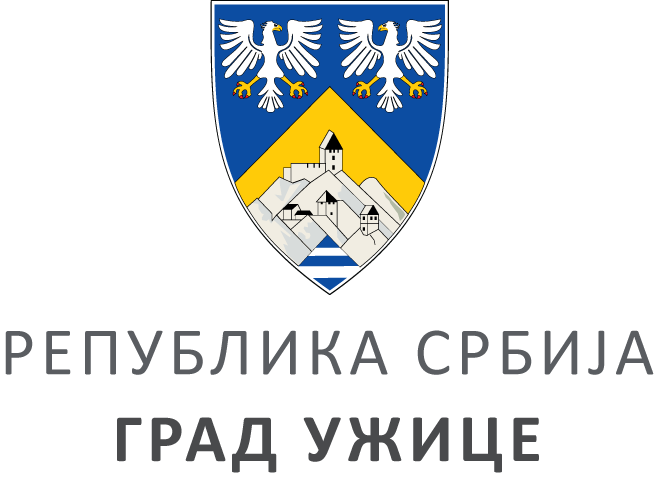 ГРАДСКА УПРАВА ЗА ИНФРАСТРУКТУРУ И РАЗВОЈГРАДСКА УПРАВА ЗА ИНФРАСТРУКТУРУ И РАЗВОЈГРАДСКА УПРАВА ЗА ИНФРАСТРУКТУРУ И РАЗВОЈГРАДСКА УПРАВА ЗА ИНФРАСТРУКТУРУ И РАЗВОЈVIII ББрој: 404-169/19ББрој: 404-169/19Датум:Датум:14.06.2019.ПоглављеНазив поглављаСтранаIОпшти подаци о јавној набавци3.IIВрста, техничке карактеристике (спецификације), квалитет, количина и опис добара, радова или услуга, начин спровођења контроле и обезбеђења гаранције квалитета, рок извршења, место извршења или испoруке добара, евентуалне додатне услуге и сл.4. IIIТехничка документација и планови 5. IVУслови за учешће у поступку јавне набавке из чл. 75. и 76. ЗЈН и упутство како се доказује испуњеност тих услова6. VКритеријуми за доделу уговора11.VIСписак образаца који су саставни део конкурсне документације12. VIIУпутство понуђачима како да сачине понуду36.Р.брОБАВЕЗНИ УСЛОВИНАЧИН ДОКАЗИВАЊА1.Да је регистрован код надлежног органа, односно уписан у одговарајући регистар (чл. 75. ст. 1. тач. 1) ЗЈН);ИЗЈАВА (Образац 4. у поглављу VI ове конкурсне документације), којом понуђач под пуном материјалном и кривичном одговорношћу потврђује да испуњава услове за учешће у поступку јавне набавке из чл. 75. ст. 1. тач. 1) до 4) ЗЈН, дефинисане овом конкурсном документацијом____________________________________ИЗЈАВА (Образац 8. у поглављу VI ове конкурсне документације), којом понуђач потврђује да испуњава услове за учешће у поступку јавне набавке из чл. 75. став 2 ЗЈН, дефинисане овом конкурсном документацијом.2.Да он и његов законски заступник није осуђиван за неко од кривичних дела као члан организоване криминалне групе, да није осуђиван за кривична дела против привреде, кривична дела против животне средине, кривично дело примања или давања мита, кривично дело преваре (чл. 75. ст. 1. тач. 2) ЗЈН);ИЗЈАВА (Образац 4. у поглављу VI ове конкурсне документације), којом понуђач под пуном материјалном и кривичном одговорношћу потврђује да испуњава услове за учешће у поступку јавне набавке из чл. 75. ст. 1. тач. 1) до 4) ЗЈН, дефинисане овом конкурсном документацијом____________________________________ИЗЈАВА (Образац 8. у поглављу VI ове конкурсне документације), којом понуђач потврђује да испуњава услове за учешће у поступку јавне набавке из чл. 75. став 2 ЗЈН, дефинисане овом конкурсном документацијом.3.Да је измирио доспеле порезе, доприносе и друге јавне дажбине у складу са прописима Републике Србије или стране државе када има седиште на њеној територији (чл. 75. ст. 1. тач. 4) ЗЈН);ИЗЈАВА (Образац 4. у поглављу VI ове конкурсне документације), којом понуђач под пуном материјалном и кривичном одговорношћу потврђује да испуњава услове за учешће у поступку јавне набавке из чл. 75. ст. 1. тач. 1) до 4) ЗЈН, дефинисане овом конкурсном документацијом____________________________________ИЗЈАВА (Образац 8. у поглављу VI ове конкурсне документације), којом понуђач потврђује да испуњава услове за учешће у поступку јавне набавке из чл. 75. став 2 ЗЈН, дефинисане овом конкурсном документацијом.4.Да је поштовао обавезе које произлазе из важећих прописа о заштити на раду, запошљавању и условима рада, заштити животне средине, као и да нема забрану обављања делатности која је на снази у време подношења понуде (чл. 75. ст. 2. ЗЈН).ИЗЈАВА (Образац 4. у поглављу VI ове конкурсне документације), којом понуђач под пуном материјалном и кривичном одговорношћу потврђује да испуњава услове за учешће у поступку јавне набавке из чл. 75. ст. 1. тач. 1) до 4) ЗЈН, дефинисане овом конкурсном документацијом____________________________________ИЗЈАВА (Образац 8. у поглављу VI ове конкурсне документације), којом понуђач потврђује да испуњава услове за учешће у поступку јавне набавке из чл. 75. став 2 ЗЈН, дефинисане овом конкурсном документацијом.Р.бр.ДОДАТНИ УСЛОВИНАЧИН ДОКАЗИВАЊА1.Да располаже неопходним пословним капацитетом, односно да је у претходне две године (2017 и 2018) израдио најмање три пројекта из области нискоградње (саобраћајница), да је вредност извршених услуга пројектовања из области нискоградње (саобраћајница) минимум 4.000.000 динара без пдв-а и да дужина једне саобраћајнице коју је пројектовао није мања од 8 км.Потврда, уговор и рачун/фактура за све реализоване уговоре.Уколико је уговор анексиран, неопходно је доставити све анексе тог уговора уколико се њима мења првобитно уговорена цена.Потврде наручиоца не морају бити на Обрасцу из конкурсне документације.Потврде наручилаца о реализацији закључених уговора треба да садрже:- назив и адреса наручиоца- назив и адреса понуђача- предмет уговора- дужина пројектоване саобраћајнице у километрима- вредност израђених пројеката- број и датум уговора- контакт особа наручиоца и телефон- потпис овлашћеног лица и печат наручиоцаНапомена: Ако се из наведене документације не може јасно утврдити дужина пројектоване саобраћајнице потребно је о томе доставити одговарајући доказ из ког се несумљиво може утврдити дужина пројектоване саобраћајнице.Посебна напомена:Уколико је понуђач у реализацији уговора наступао у групи понуђача, као носилац посла или члан групе, биће му призната само вредност пројекта који је самостално израдио. Уколико се на потврди наручиоца не налази тај издвојени износ, потребно је доставити о томе одговарајући доказ – уговоре и/или рачуне/фактуре између чланова групе понуђача или друге доказе на основу којих се може утврдити тачан износ и врста израђених пројеката од стране понуђача.2.Да понуђач има у радном односу на неодређено или одређено време или ангажоване по основу уговора ван радног односа: Копија личне лиценце издате од Инжењерске коморе Србије, потврда о важењу лиценце и доказ о радном статусу (за носиоца лиценце који је запослен код понуђача: фотокопија уговора о раду и фотокопија МА или другог одговарајућег обрасца, односно за носиоца лиценце који није запослен код понуђача: фотокопија  уговора ван радног односа).Ако у уговору ван радног односа није наведено да ће носилац лиценце бити ангажован за реализацију услуга који су предмет ове јавне набавке потребно је приложити Анекс уговора којим се то дефинише.За лица ван радног односа (ангажована у складу са Законом о раду) период радног ангажовања мора да покрива период на који се уговара предметна јавна набавка.Наручилац ће прихватити следеће уговоре ван радног односа:1. Уговор о привремено повременим пословима2. Уговор о допунском раду3.Да,  случају заједничке понуде достави споразумСпоразум којим се понуђачи из групе међусобно и према наручиоцу обавезују на извршење јавне набавкеНАЗИВ ОБРАСЦАБРОЈ ОБРАСЦА1.Образац понудеОБРАЗАЦ БР. 12.Трошкови припреме понудеОБРАЗАЦ БР. 23.Изјава о независној понудиОБРАЗАЦ БР. 34.  Изјава понуђача о испуњености обавезних услова за учешће у поступку јавне набавке чл.75. ЗЈНОБРАЗАЦ БР. 45.Изјава подизвођача о испуњености обавезних услова за учешће у поступку јавне набавке чл.75. ЗЈНОБРАЗАЦ БР. 56.Списак извршених услуга пројектовањаОБРАЗАЦ БР. 67.Потврда о реализацији уговораОБРАЗАЦ БР. 78.Изјава понуђача о поштовању важећих прописа о заштити на раду, запошљавању и условима рада, заштити животне средине, као и да нема забрану обављања делатностиОБРАЗАЦ БР. 89.Модел уговораОБРАЗАЦ БР. 910.Пројектни задатак - образац структуре понуђене ценеОБРАЗАЦ БР. 10Назив понуђача:Адреса понуђача:Матични број понуђача:Порески идентификациони број понуђача (ПИБ):Име особе за контакт:Електронска адреса понуђача (e-mail):Телефон:Телефакс:Број рачуна понуђача и назив банке:Лице овлашћено за потписивање уговораВрста правно лица којој понуђач припада (заокружити):А) микро предузећеБ) мало предузећеВ) средње предузећеГ) велико предузећеА) САМОСТАЛНО Б) СА ПОДИЗВОЂАЧЕМВ) КАО ЗАЈЕДНИЧКУ ПОНУДУ1)Назив подизвођача:Адреса:Матични број:Порески идентификациони број:Име особе за контакт:Проценат укупне вредности набавке који ће извршити подизвођач:Део предмета набавке који ће извршити подизвођач:Врста правно лица којој понуђач припада (заокружити):А) микро предузећеБ) мало предузећеВ) средње предузећеГ) велико предузеће2)Назив подизвођача:Адреса:Матични број:Порески идентификациони број:Име особе за контакт:Проценат укупне вредности набавке који ће извршити подизвођач:Део предмета набавке који ће извршити подизвођач:Врста правно лица којој понуђач припада (заокружити):А) микро предузећеБ) мало предузећеВ) средње предузећеГ) велико предузеће1)Назив учесника у заједничкој понуди:Адреса:Матични број:Порески идентификациони број:Име особе за контакт:Врста правно лица којој понуђач припада (заокружити):А) микро предузећеБ) мало предузећеВ) средње предузећеГ) велико предузеће2)Назив учесника у заједничкој понуди:Адреса:Матични број:Порески идентификациони број:Име особе за контакт:Врста правно лица којој понуђач припада (заокружити):А) микро предузећеБ) мало предузећеВ) средње предузећеГ) велико предузеће3)Назив учесника у заједничкој понуди:Адреса:Матични број:Порески идентификациони број:Име особе за контакт:Врста правно лица којој понуђач припада (заокружити):А) микро предузећеБ) мало предузећеВ) средње предузећеГ) велико предузећеУкупна цена без ПДВ-а Укупна цена са ПДВ-омРок и начин плаћањаПлаћање након успешно извршене техничке контроле по условима из пројектног задатка, на основу оверене фактуре/рачуна у складу са Законом о роковима измирења новчаних обавеза у комерцијалним трансакцијама („Службени гласник РС”, бр. 119/12, 68/15 и 113/2017). Плаћање се врши уплатом на рачун понуђача.Понуђачу није дозвољено да захтева аванс. Рок за израду комплетне документације_____ календарских дана од дана закључења уговора (не дужи од 120) (уписати)У овај рок не улази потребно време за усвајање идејног решења, прибављање локацијских услова, време потребно за техничку контролу, нити рок од 15 дана за исправке по примедбама техничке контроле. Рок важења понуде_____ дана (минимум 60) од дана отварања понуда (уписати)ВРСТА ТРОШКАИЗНОС ТРОШКА У РСДУКУПАН ИЗНОС ТРОШКОВА ПРИПРЕМАЊА ПОНУДЕДатум:М.П.Потпис понуђачаДатум:М.П.Потпис понуђачаНаручилацБрој и датум уговораПредмет уговораВредност  извршених услуга  (у динарима без ПДВ-а)УКУПНО: УКУПНО: УКУПНО: Назив Наручиоца Адреса________________________________________________________________Предмет ЈНИзрада урбанистичког пројекта, идејног решења, идејног пројекта, пројекта за грађевинску дозволу и пројекта за извођење општинског пута Кадињача – Јелова гора у дужини од ~ 4 кмУкупна цена без пдв-аУкупна цена са пдв-ом123Урбанистички пројекатЕлаборат геодетских радоваИДРПГДПЗИ (пројекат саобраћајнице (пута) и пројекат саобраћајне сигнализације)УКУПНО:Датум:М.П.Потпис понуђача